ПРОЕКТО внесении изменений в отдельные постановления Кабинета Министров Республики ТатарстанКабинет Министров Республики Татарстан ПОСТАНОВЛЯЕТ:1.Внести в Государственный реестр особо охраняемых природных территорий в Республике Татарстан, утвержденный постановлением Кабинета Министров Республики Татарстан от 24.07.2009 № 520 «Об утверждении Государственного реестра особо охраняемых природных территорий в Республике Татарстан и внесении изменений в отдельные постановления Кабинета Министров Республики Татарстан по вопросам особо охраняемых природных территорий» (с изменениями, внесенными постановлениями Кабинета Министров Республики Татарстан от 24.03.2010 № 192, от 13.05.2011 № 393, от 26.07.2011 № 604, от 08.08.2011 № 641, от 17.07.2012 № 600, от 27.03.2013 № 208, от 01.06.2013 № 374, от 06.06.2013 № 390, от 20.05.2014 № 335, от 11.06.2014 № 399, от 17.10.2014 № 767, от 24.11.2014 № 904, от 11.07.2016 № 475, от 21.07.2016 № 493, от 31.01.2017 № 42, от 30.09.2017 № 744, от 12.02.2018 № 76,  от 21.05.2018 № 380, от 26.03.2019 № 221, от 28.05.2019 № 445, от 05.02.2020 № 77, 06.10.2020 № 909, от 04.11.2020 № 994, от 28.02.2022 № 183), следующие изменения:в разделе «Пояснительная записка»:в абзаце одиннадцатом цифры «146» и «81» заменить цифрами «147» и «82» соответственно;в абзаце двенадцатом цифру «3» заменить цифрой «4»;абзац четырнадцатый изложить в следующей редакции:«Общая площадь ПЗФ составила 464,683 тыс. гектаров, или 7 процентов общей площади республики.»;в разделе «Верхнеуслонский муниципальный район»:в подразделе «Волжские просторы [206]»:абзац третий после слова «Зеленодольский» дополнить словом «Камско-Устьинский,»;абзац пятый изложить в следующей редакции: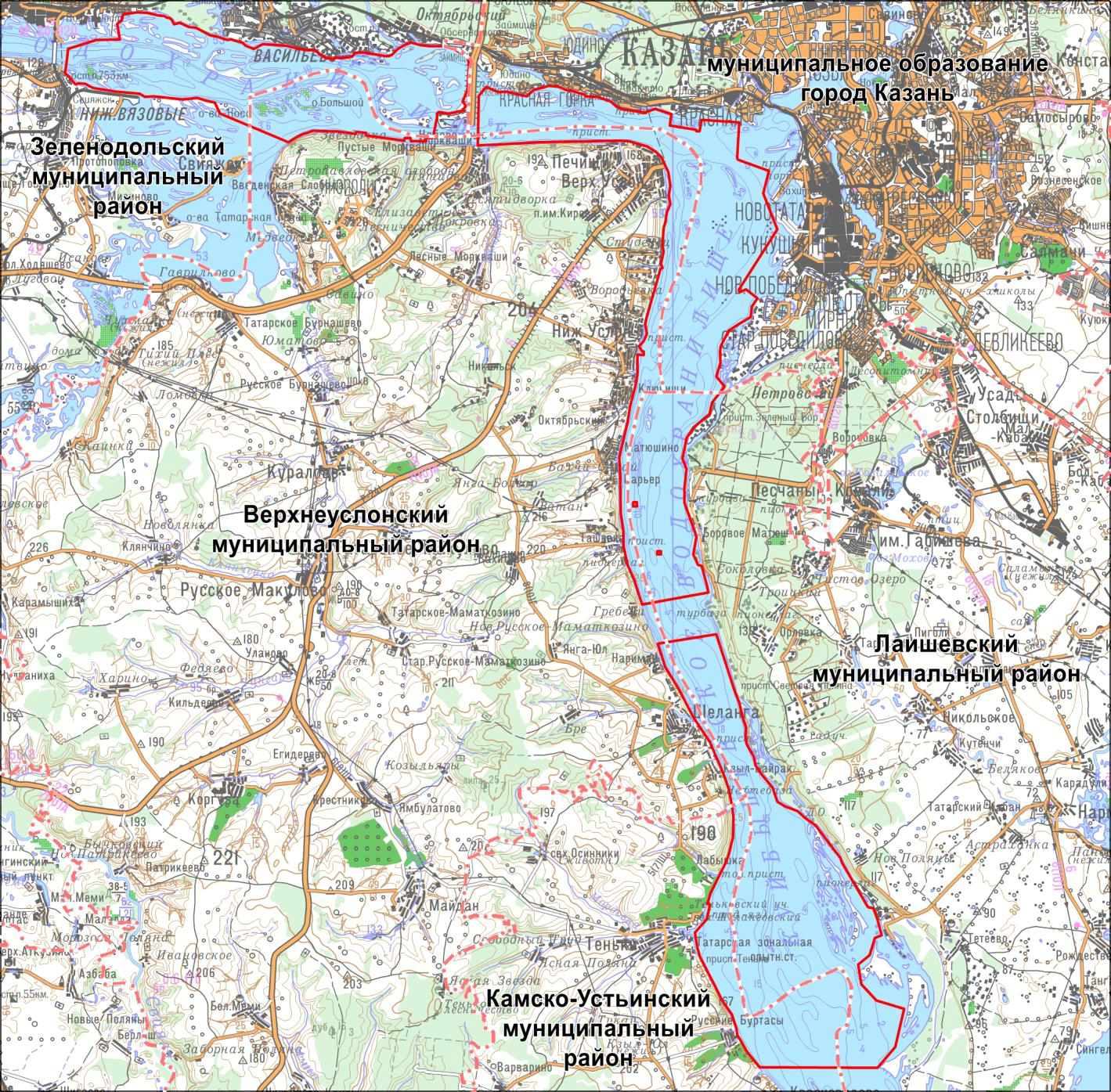 абзац шестой после слова «Зеленодольского» дополнить словом «Камско-Устьинского,»;в разделе «Высокогорский муниципальный район»:карта-схему Высокогорского муниципального района и примечания к ней изложить в следующей редакции: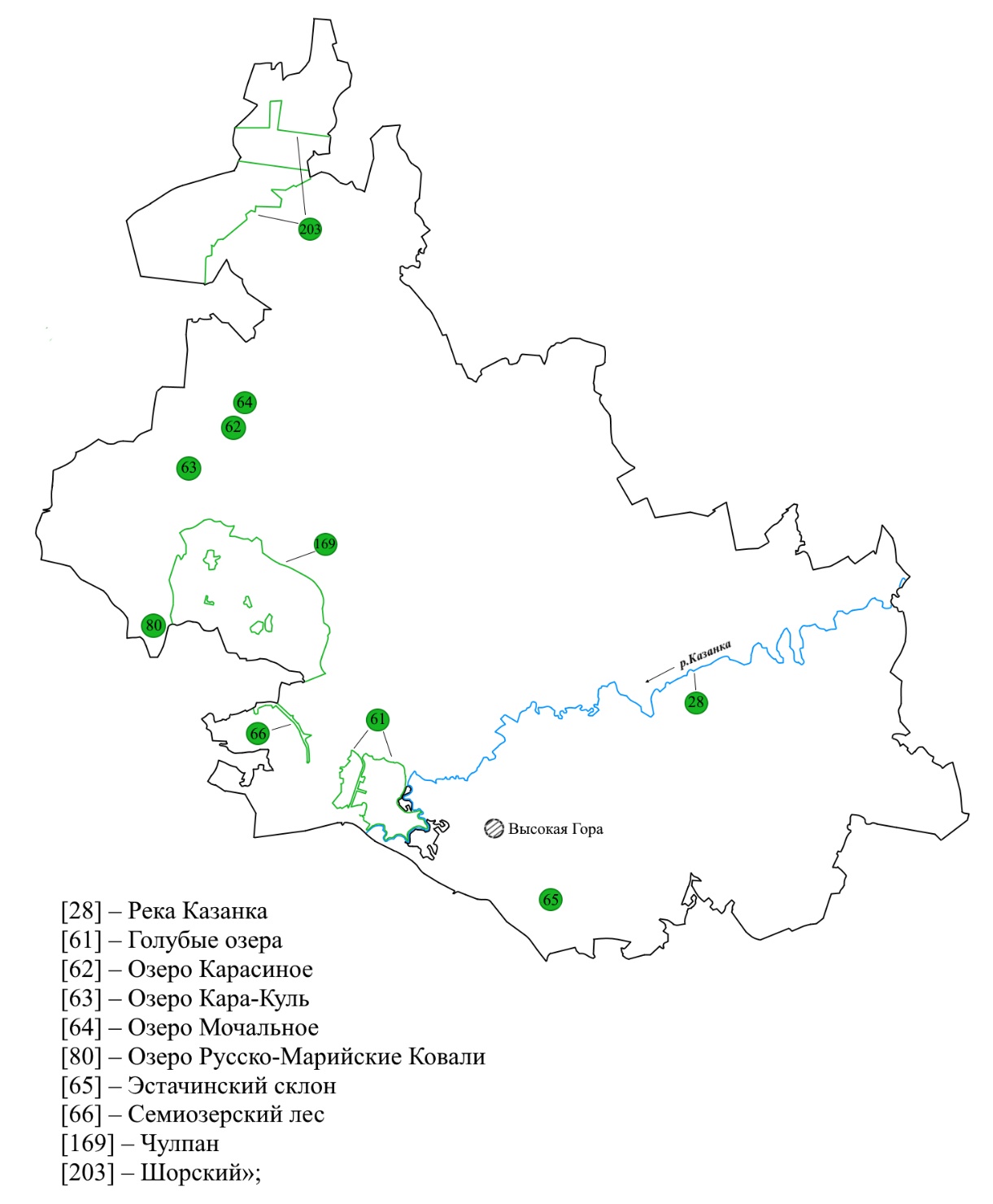 подраздел «Голубые озера [61]» изложить в новой редакции:«Голубые озера [61]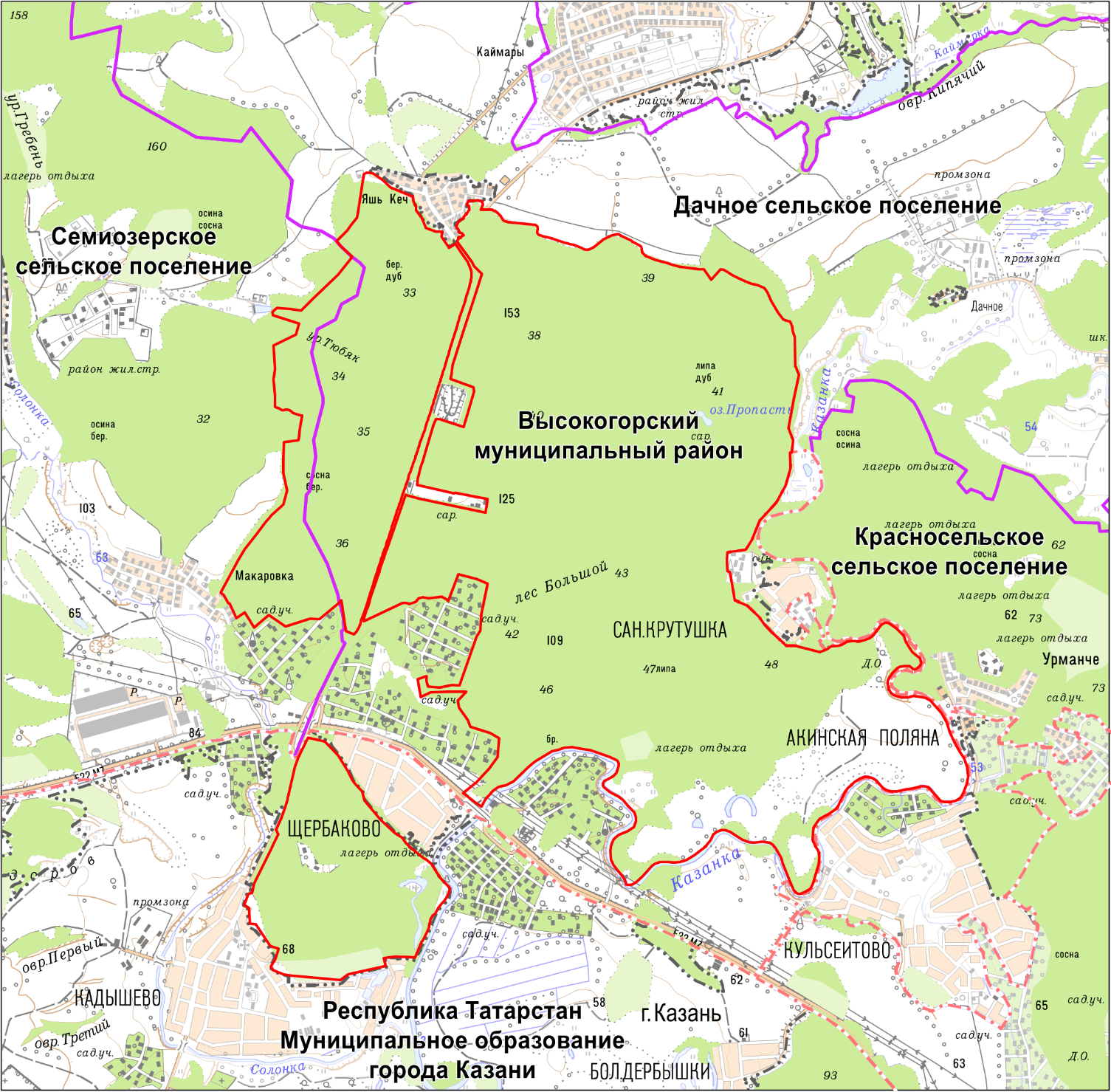 Характеристика объекта и его значение. Территория заказника площадью 1 946,3 гектара расположена на правом берегу р.Казанки в пределах первой и второй надпойменных террас. Состоит из лесного массива (широколиственные и мелколиственные насаждения с небольшими участками сосновых) и системы карстовых озер, образованных мощными родниками с дебитом воды до 500 л/сек. Максимальная глубина Большого Голубого озера 15,7 м, Малых Голубых озер - 3-4 м. По физико-химическим показателям воды относятся к солоноватоводным холодным сточным озерам. Температура воды практически постоянная на протяжении всего года; в теплое время на поверхности 6 - 8 °C. Вода сульфатно-кальциевого типа с высокой минерализацией (до 2,8 г/л) и высокой прозрачностью (более 14 м). Растворенный в воде сероводород обеспечивает характерный аквамариновый оттенок толщи вод.Донные отложения сложены черными, темно-серыми и серыми илами, представляющими бальнеологическую ценность за счет содержащихся в них кальция, магния, калия, натрия, хлора, фтора, стронция, сульфатных и гидрокарбонатных ионов.Данная территория является местом обитания целого ряда видов животных (из птиц вблизи озер обычный зяблик, пеночки: весничка, теньковка, трещотка, зеленая; мухоловка-пеструшка, овсянка обыкновенная; из мелких млекопитающих в лесном массиве обитают рыжая полевка, лесная и желтогорлая мыши, бурозубка обыкновенная).На литорали Большого Голубого озера из видов, включенных в Красную книгу Республики Татарстан, обитает молочно-белая планария, не встреченная более нигде на территории республики, из птиц - зимородок, зеленый дятел, седой дятел.Меры охраны. Согласно режиму охраны памятника природы, установленному законодательствами Российской Федерации и Республики Татарстан.»;в разделе «Камско-Устьинский муниципальный район»:карта-схему Камско-Устьинского муниципального района и примечания к ней изложить в следующей редакции:«Камско-Устьинский муниципальный район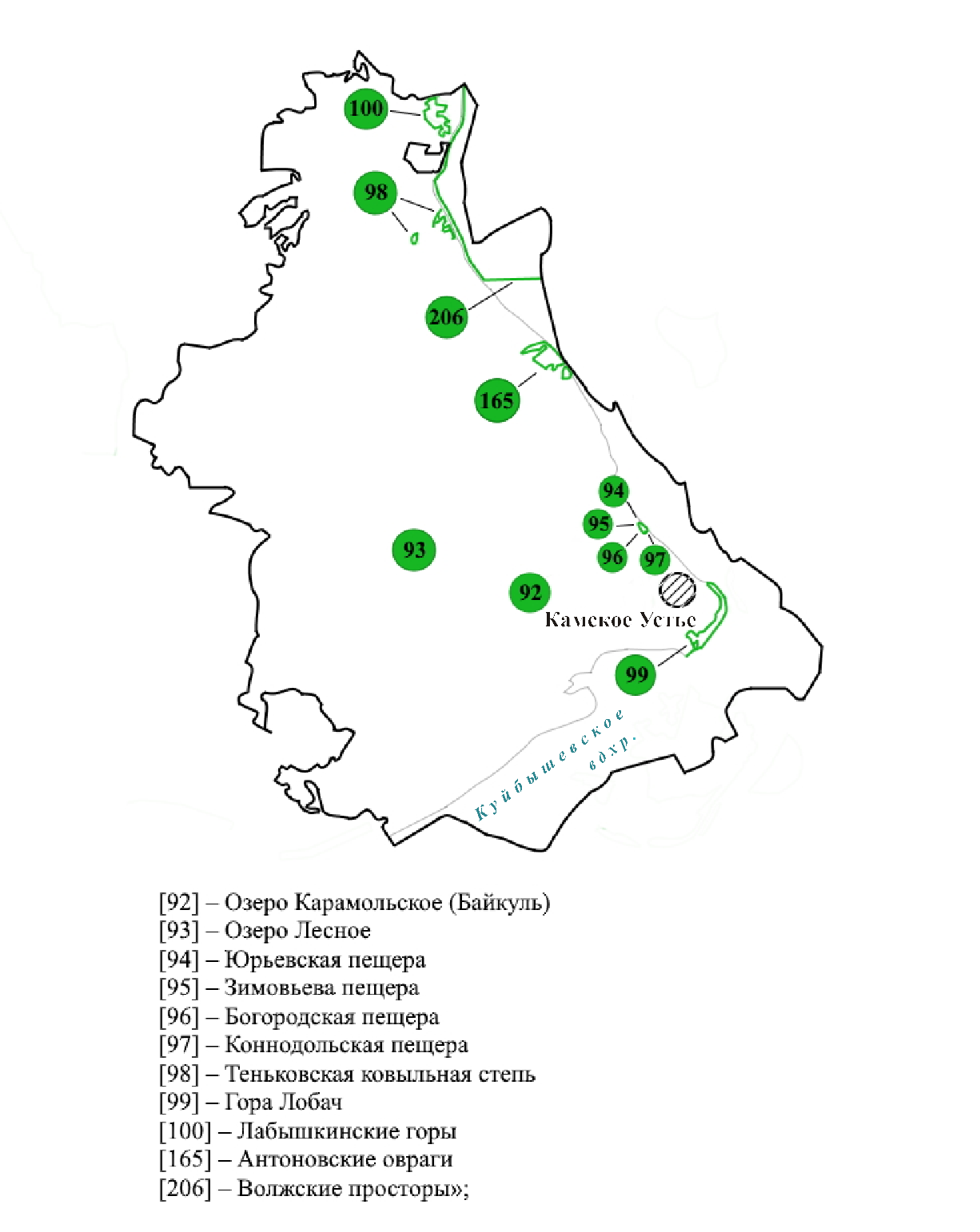 дополнить подразделом следующего содержания:«Волжские просторы [206](см. Верхнеуслонский район)»;в разделе «Мамадышский муниципальный район»:карта-схему Мамадышского муниципального района и примечания к ней изложить в следующей редакции:«Мамадышский муниципальный район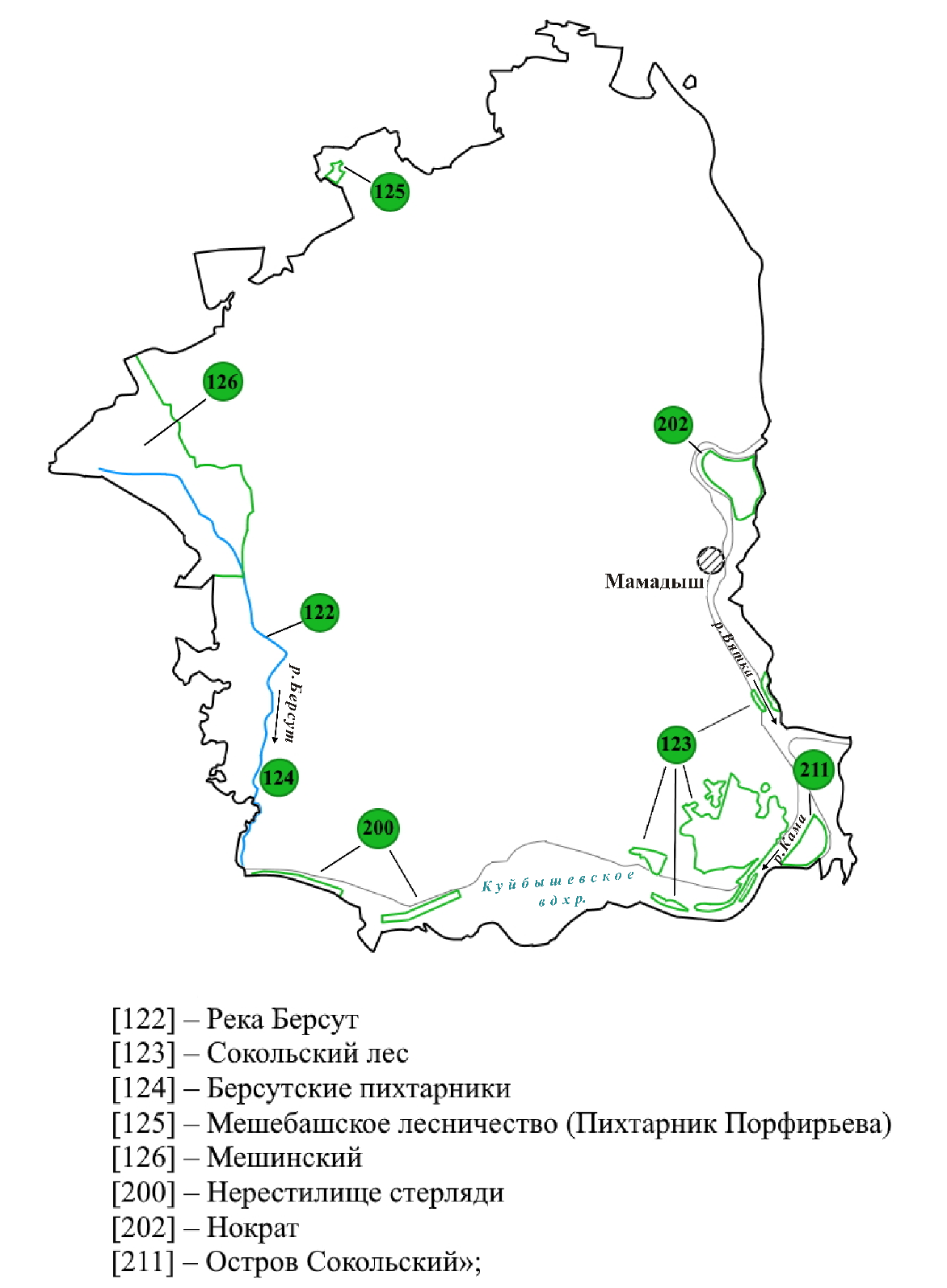 дополнить подразделом следующего содержания:«Остров Сокольский [211]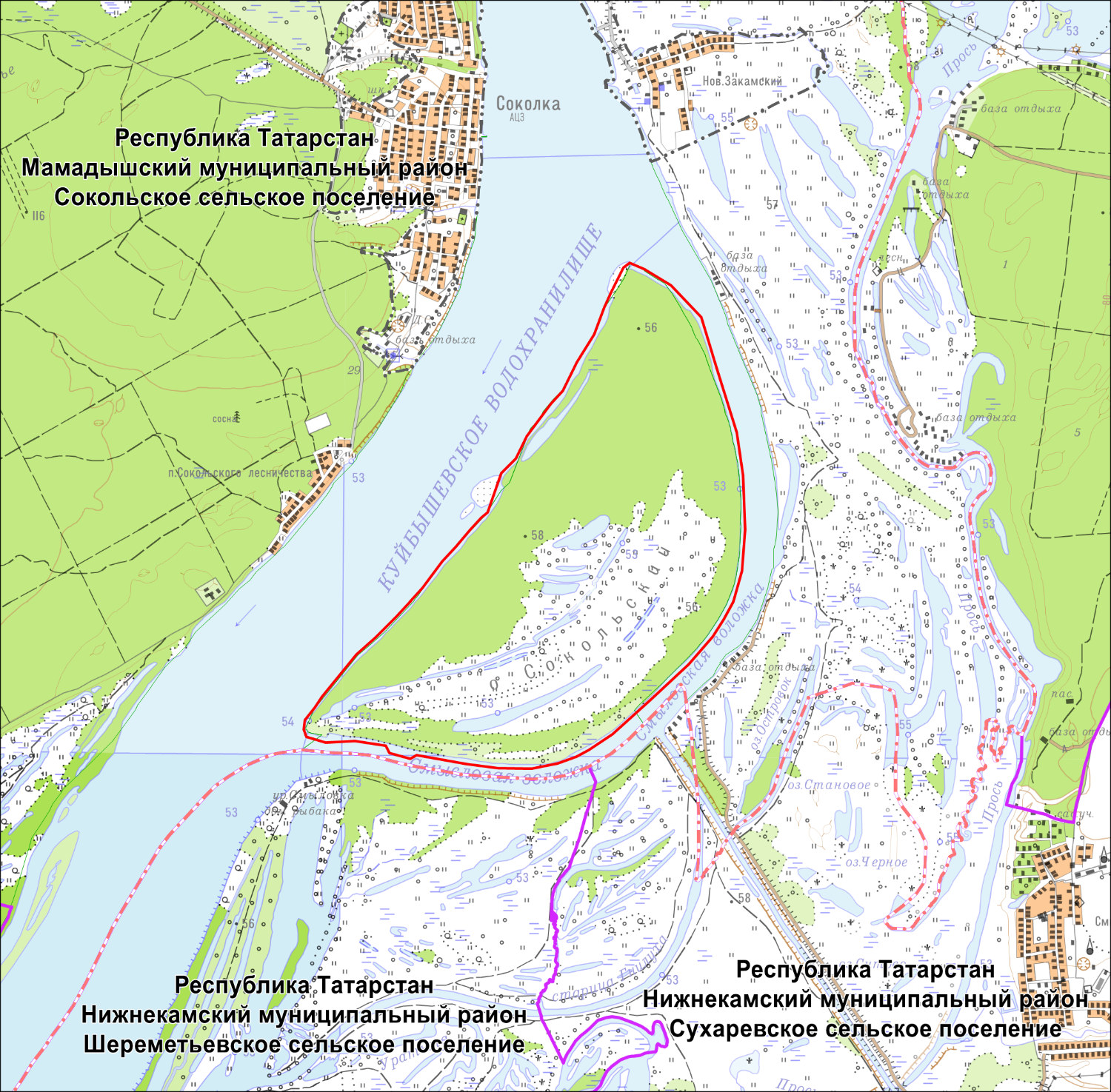 Характеристика объекта и его значение. Общая площадь памятника природы составляет 763,4 гектаров.Организация памятника природы основана на необходимости обеспечения условий для сохранения уникального природного комплекса, расположенного на островном участке ниже по течению в месте впадения реки Вятка в реку Кама.Данная территория является местом обитания целого ряда водных и околоводных видов животных (бобр европейский, ондатра, большой веретенник, лунь полевой, лунь луговой, чибис, дупель, лебедь-шипун, зимородок, серый журавль, орлан-белохвост), в том числе занесенных в Красную книгу Республики Татарстан.Меры охраны. Согласно режиму охраны памятника природы, установленному законодательствами Российской Федерации и Республики Татарстан.».2. Внести в постановление Кабинета Министров Республики Татарстан от 27.05.2021 № 381 «Об объявлении природного объекта «Остров Сокольский» на территории Мамадышского муниципального района Республики Татарстан памятником природы регионального значения» (с изменениями, внесенными постановлениями Кабинета Министров Республики Татарстан от 22.02.2022 № 152), следующие изменения:в Положении о памятнике природы регионального значения «Остров Сокольский», утвержденном указанным постановлением:пункт 4.4 дополнить абзацем следующего содержания:«охота и рыбалка (по согласованию с Комитетом) (5.3*);»;графическое описание местоположения границ памятника природы регионального значения «Остров Сокольский», утвержденное указанным постановлением, изложить в новой редакции (прилагается).Премьер-министрРеспублики Татарстан                                                                                  А.В. ПесошинУтвержденопостановлением Кабинета Министров Республики Татарстанот 27.05.2021 № 381(в редакции постановления Кабинета Министров Республики Татарстан от __________2022 № ______)Графическое описание местоположения границпамятника природы регионального значения «Остров Сокольский»Раздел 1Раздел 2Раздел 3Раздел 4План границ объектапамятник природы регионального значения «Остров Сокольский»Обзорная схема границ объекта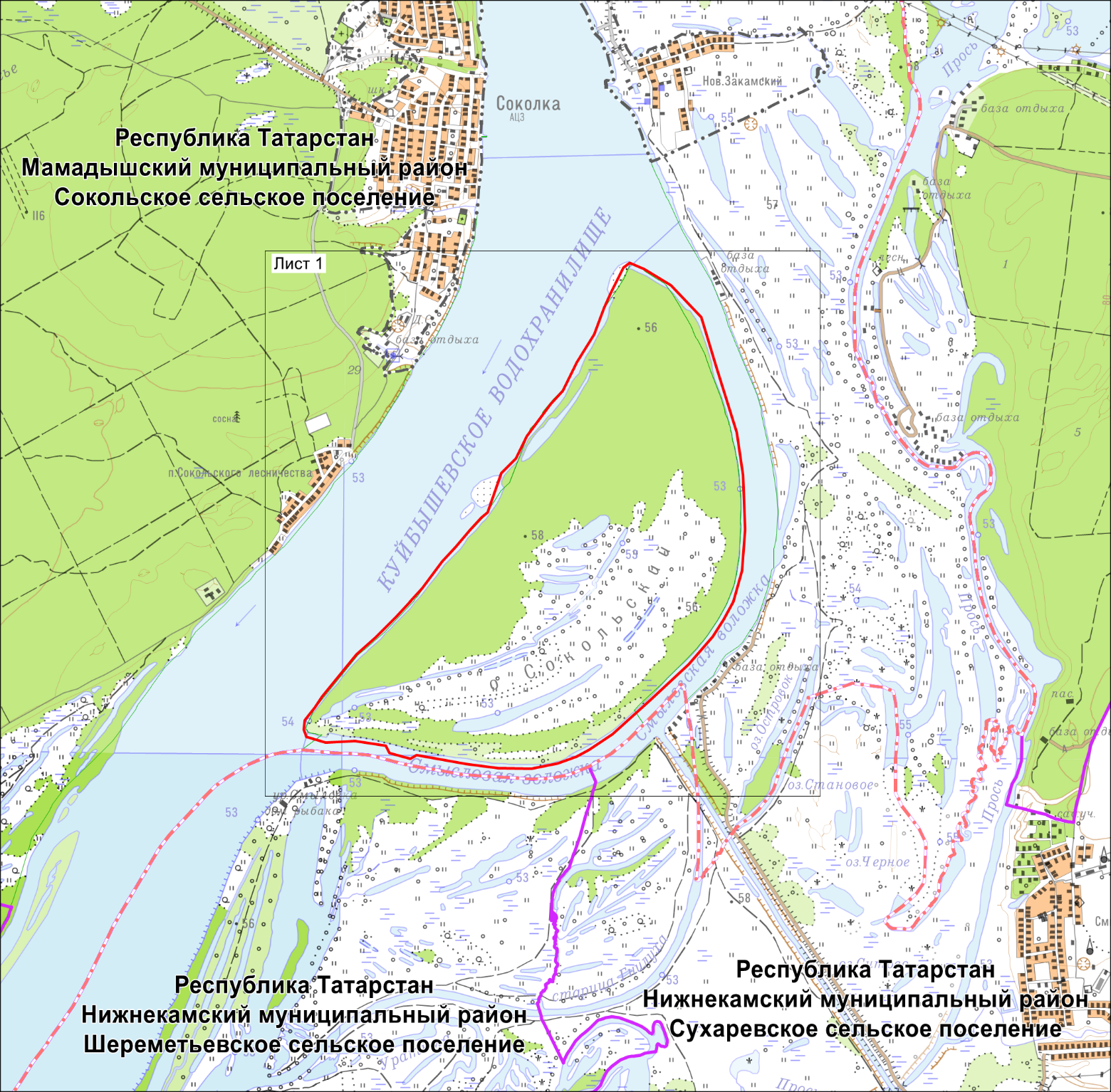 Масштаб 1 : 50 000Используемые условные знаки и обозначения	– граница объекта	– граница муниципального района	– граница поселения	– граница населенного пунктаРаздел 4План границ объектапамятник природы регионального значения «Остров Сокольский»Лист 1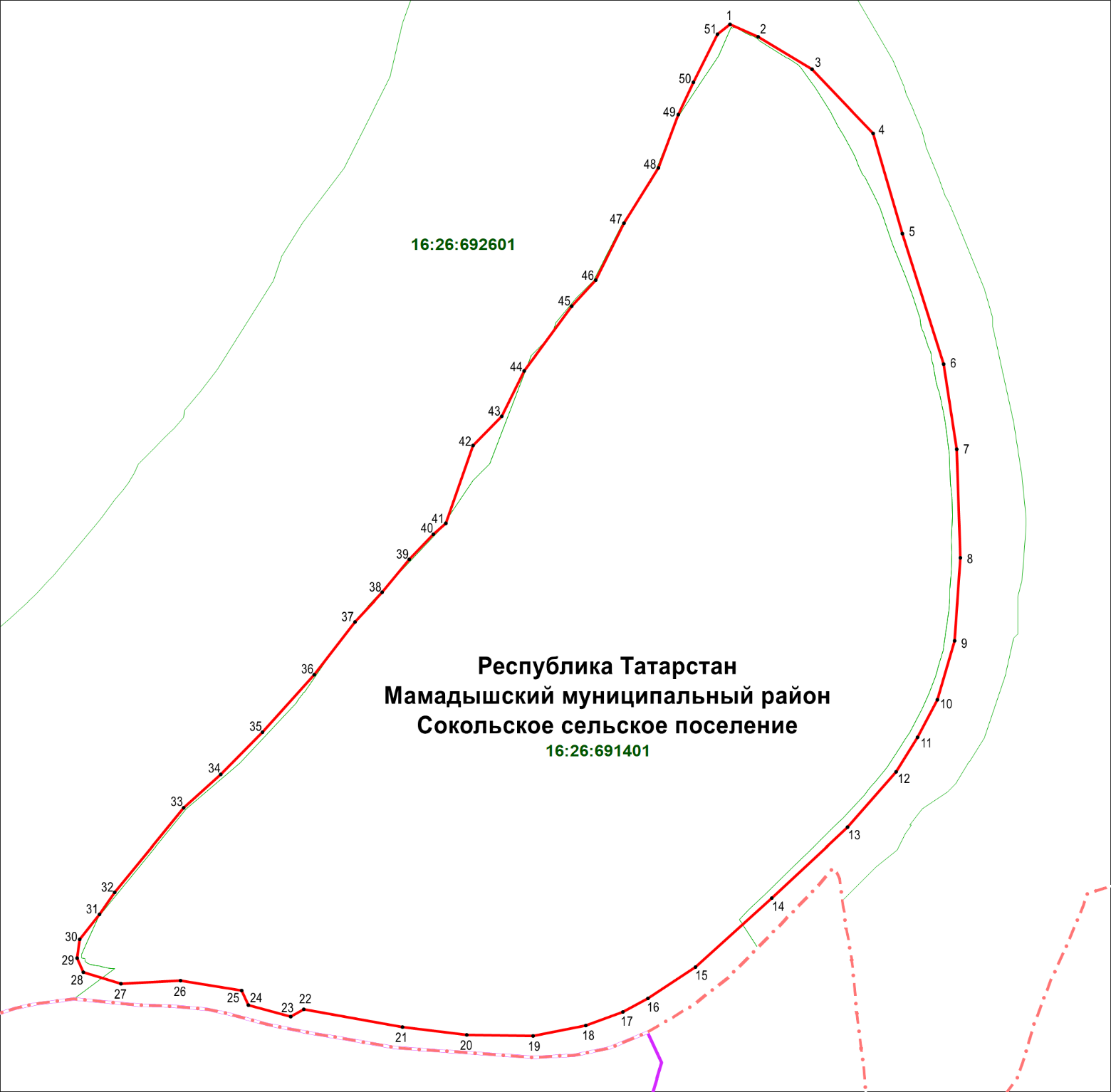 Масштаб 1 : 25 000Используемые условные знаки и обозначения     • 1 	– обозначение характерной точки границ объекта	– граница объекта	– граница муниципального района	– граница поселения	– граница кадастрового квартала 16:26:691401	– номер кадастрового квартала_____________________________________________________________________________________Статус Государственный природный заказник регионального значения комплексного профиляУчредительные документыПостановление КМ РТ от 12.12.1994 № 581Постановление КМ РТ от 16.06.2003 № 324МестоположениеВысокогорский муниципальный район, муниципальное образование г. Казани  Контролирующий государственный орган исполнительной властиГосударственный комитет Республики Татарстан по биологическим ресурсамСтатус Памятник природы регионального значенияУчредительные документыПостановление КМ РТ от 27.05.2021 № 381МестоположениеМамадышский муниципальный районКонтролирующий государственный орган исполнительной властиГосударственный комитет Республики Татарстан по биологическим ресурсамСведения об объектеСведения об объектеСведения об объекте№п/пХарактеристики объектаОписание характеристик1Местоположение объектаРеспублика Татарстан, Мамадышский муниципальный район, Сокольское сельское поселение2Площадь объекта +/- величина погрешности определения площади (Р +/- Дельта Р)7 634 000 кв. м +/- 149 173 кв. м3Иные характеристики объекта-Сведения о местоположении границ объектаСведения о местоположении границ объектаСведения о местоположении границ объектаСведения о местоположении границ объектаСведения о местоположении границ объектаСведения о местоположении границ объекта1. Система координат: МСК-161. Система координат: МСК-161. Система координат: МСК-161. Система координат: МСК-161. Система координат: МСК-161. Система координат: МСК-162. Сведения о характерных точках границ объекта2. Сведения о характерных точках границ объекта2. Сведения о характерных точках границ объекта2. Сведения о характерных точках границ объекта2. Сведения о характерных точках границ объекта2. Сведения о характерных точках границ объектаОбозначение характерных точек границКоординаты, мКоординаты, мМетод определения координат характерной точкиСредняя квадратическая погрешность положения характерной точки (Mt), мОписание обозначения точки на местности (при наличии)Обозначение характерных точек границXYМетод определения координат характерной точкиСредняя квадратическая погрешность положения характерной точки (Mt), мОписание обозначения точки на местности (при наличии)1234561447708.992268629.62Картометрический 12.50-2447657.722268745.36Картометрический12.50-3447526.472268963.15Картометрический12.50-4447265.262269211.23Картометрический12.50-5446859.992269330.16Картометрический12.50-6446329.772269497.57Картометрический12.50-7445984.642269550.10Картометрический12.50-8445544.692269564.85Картометрический12.50-9445207.132269541.46Картометрический12.50-10444969.132269470.67Картометрический12.50-11444815.612269390.90Картометрический12.50-12444675.842269303.46Картометрический12.50-12345613444450.902269106.40Картометрический12.50-14444162.702268799.16Картометрический12.50-15443884.352268490.39Картометрический12.50-16443757.372268298.77Картометрический12.50-17443702.912268195.53Картометрический12.50-18443647.302268045.79Картометрический12.50-19443604.772267831.54Картометрический12.50-20443609.152267562.00Картометрический12.50-21443641.122267303.20Картометрический12.50-22443712.242266902.03Картометрический12.50-23443681.992266850.07Картометрический12.50-24443729.402266678.46Картометрический12.50-25443787.782266650.63Картометрический12.50-26443827.962266402.92Картометрический12.50-27443816.482266162.44Картометрический12.50-28443863.142266008.73Картометрический12.50-29443920.332265983.00Картометрический12.50-30443996.832265994.40Картометрический12.50-31444100.472266074.28Картометрический12.50-32444188.552266135.15Картометрический12.50-33444532.472266414.27Картометрический12.50-34444667.072266565.45Картометрический12.50-35444839.052266733.86Картометрический12.50-36445072.012266945.06Картометрический12.50-37445284.332267108.64Картометрический12.50-38445405.002267219.37Картометрический12.50-39445538.272267330.21Картометрический12.50-40445641.062267426.57Картометрический12.50-41445684.242267476.48Картометрический12.50-42446000.202267587.89Картометрический12.50-43446119.772267704.23Картометрический12.50-44446303.682267794.62Картометрический12.50-45446565.392267987.87Картометрический12.50-46446670.382268084.22Картометрический12.50-47446902.642268200.21Картометрический12.50-48447126.782268339.88Картометрический12.50-49447341.802268419.23Картометрический12.50-50447473.462268480.92Картометрический12.50-51447669.032268578.69Картометрический12.50-1447708.992268629.62Картометрический12.50-3. Сведения о характерных точках части (частей) границы объекта3. Сведения о характерных точках части (частей) границы объекта3. Сведения о характерных точках части (частей) границы объекта3. Сведения о характерных точках части (частей) границы объекта3. Сведения о характерных точках части (частей) границы объекта3. Сведения о характерных точках части (частей) границы объектаОбозначение характерных точек границКоординаты, мКоординаты, мМетод определения координат характерной точкиСредняя квадратическая погрешность положения характерной точки (Mt), метровОписание обозначения точки на местности (при наличии)Обозначение характерных точек границXYМетод определения координат характерной точкиСредняя квадратическая погрешность положения характерной точки (Mt), метровОписание обозначения точки на местности (при наличии)123456------Сведения о местоположении измененных (уточненных) границ объектаСведения о местоположении измененных (уточненных) границ объектаСведения о местоположении измененных (уточненных) границ объектаСведения о местоположении измененных (уточненных) границ объектаСведения о местоположении измененных (уточненных) границ объектаСведения о местоположении измененных (уточненных) границ объектаСведения о местоположении измененных (уточненных) границ объектаСведения о местоположении измененных (уточненных) границ объекта1. Система координат: МСК-161. Система координат: МСК-161. Система координат: МСК-161. Система координат: МСК-161. Система координат: МСК-161. Система координат: МСК-161. Система координат: МСК-161. Система координат: МСК-162. Сведения о характерных точках границ объекта2. Сведения о характерных точках границ объекта2. Сведения о характерных точках границ объекта2. Сведения о характерных точках границ объекта2. Сведения о характерных точках границ объекта2. Сведения о характерных точках границ объекта2. Сведения о характерных точках границ объекта2. Сведения о характерных точках границ объектаОбозна-чение харак-терных точек границСуществующие координаты, мСуществующие координаты, мИзмененные (уточненные) координаты, мИзмененные (уточненные) координаты, мМетод определения координат характерной точкиСредняя квадра-тическая погреш-ность положе-ния харак-терной точки (Mt), метровОписа-ние обозна-чения точки на местнос-ти (при наличии)Описа-ние обозна-чения точки на местнос-ти (при наличии)Обозна-чение харак-терных точек границXYXYМетод определения координат характерной точкиСредняя квадра-тическая погреш-ность положе-ния харак-терной точки (Mt), метровОписа-ние обозна-чения точки на местнос-ти (при наличии)Описа-ние обозна-чения точки на местнос-ти (при наличии)123456788---------3. Сведения о характерных точках части (частей) границы объекта3. Сведения о характерных точках части (частей) границы объекта3. Сведения о характерных точках части (частей) границы объекта3. Сведения о характерных точках части (частей) границы объекта3. Сведения о характерных точках части (частей) границы объекта3. Сведения о характерных точках части (частей) границы объекта3. Сведения о характерных точках части (частей) границы объекта3. Сведения о характерных точках части (частей) границы объекта3. Сведения о характерных точках части (частей) границы объекта123456788---------